     Метапредметные компетентности внесены в перечень основных результатов обучения, которые, согласно новым стандартам, должны освоить обучающиеся.   Метапредметные знания необходимы для решения как образовательных задач, так и различных жизненных ситуаций.В ФГОС метапредметные компетентности увязаны с универсальными учебными действиями, которые делают любую деятельность осознанной и результативной. По результатам метапредметных тестов, проведённых в нашей школе, была выявлена проблема:Анализ результатов метапредметных тестов показал, что необходимо организовать систему деятельности, направленную на формирование и совершенствование умений, обеспечивающих способность к познанию окружающего мира, выражающуюся через готовность ученика осуществлять направленный поиск, обработку и использование информации.Таким образом, в нашей школе была организована деятельность по формированию и развитию познавательного логического УУД«Умение классифицировать по родо-видовому признаку»: «Умение самостоятельно выделять основания и признаки классификации» в 7 классе (2017г.). Деятельность осуществлялась в форме учебных ситуаций в рамках уроков физики, химии, биологии; «Умение самостоятельно выделять основания и признаки для классификации объектов, объединенных в группы» для учащихся 8 класса (2018г.) в форме интерактивных образовательных практик в рамках внеурочной деятельности.Продолжением линейки достижений будет являться деятельность по  развитию у учащихся 9 класса образовательного результата «Умение самостоятельно выделять основания и признаки для классификации  объектов, используя иерархичность в классификации» (2019г.).План апробационной деятельности МАОУ «Рябининская СОШ» в 2018годуГодКлассОбразовательный результат% выполнения20166(нынешний 8 класс)Классификация по существенному основанию57Классификация по родовому признаку5020165(нынешний 7 класс)Умение проводить группировку, сериацию, классификацию, выделять главное42,820176 класс (нынешние 7 класс)Умение классифицировать объекты40Классификация по родовому признаку55ГодОсновные действияОжидаемые результатыСпособ оцениванияПродукты апробационной деятельности1 этап. Основной.февраль-май 2018гРазработка новых образовательных практик, направленных на расширение и углубление формирования заявленного познавательного УУД.Разработаны и апробированы сценарии образовательных практикОтработка сценариевСценарии интерактивных ОП, дидактические материалы  (тексты, вопросы, задания, картинки, видеоряды, фотографии, видеоролики)1 этап. Основной.февраль-май 2018гРазработка системы интегрированной процедуры оценивания заявленных метапредметных результатов.Разработана система интегрированной процедуры оценивания заявленных метапредметных результатов.экспертная оценка разработанных критериевОписание процедур оценивания, критериев оценивания, общей интегрированной процедуры оценивания заявленных метапредметных результатов1 этап. Основной.февраль-май 2018гРазработка программы краткосрочного курса по формированию и развитию заявленного УУДРазработана программаОтработка сценариев занятий курсаПрограмма краткосрочного курса, сценарии занятий, дидактический материал2 этап – практическийИюнь – октябрь 2018г.Реализация программы краткосрочного курсаАпробированы сценарии занятий, проведение итогового контрольного мероприятияЭкспертная оценка проведения курсаРезультаты КМ, проведённых на занятиях в рамках программы курса2 этап – практическийИюнь – октябрь 2018г.Разработка модулей (фрагментов) Основной образовательной программы школы (Программа формирования УУД в 5-8 классах)Разработаны модули (фрагменты) Основной образовательной программы школы (Программа формирования УУД в 5-8 классах)Реализация  модулей (фрагментов) ОО программы школыОписание модулей (фрагментов) Основной образовательной программы школы (Программа формирования УУД в5-8 классах)Этап. Рефлексивный октябрь-декабрь2018г.Проведен анализ результативности и эффективности проекта, выявлена степень удовлетворённости участников образовательного процесса, определены перспективы развития проектаОбобщение и трансляция опыта на различных уровнях.Определены перспективы развития проекта.Экспертная оценка, внешний мониторингАналитический отчёт проектной группыСтатьи, методические разработки педагогов по теме «Формирование познавательных УУД».Контрольное мероприятие оценивания метапредметного результата «Умение самостоятельно выделять основания и признаки для классификации  объектов»Авторы:МАОУ «Рябининская СОШ», п. РябининоКочанова Людмила Владимировна, учитель физики;Белякова Анна Васильевна, учитель математики;Лисовая Елена Григорьевна, учитель химии;Тюфякова Ирина Николаевна, учитель биологииОбъект оценивания: заполненные таблицы.Процедура оценивания:Каждый  ребенок получает раздаточный материал – набор печатных изданий из школьной библиотеки. Подборка включает 8 объектов. Группа учеников (не более 20 человек)  работают индивидуально (сидят за отдельной партой). На работу с таблицами и объектами отводится 25 минут. Таблица «Критерии оценивания» раздаются ученикам вместе с техническим заданием. Перед выполнением работы учитель знакомит учащихся с критериями оценивания. Учитель фиксирует результаты и заносит их в оценочную таблицу. По итогам работы учитель на следующий день знакомит с результатами и дает краткий комментарий ответов учеников. Уровень развития умения определяется по таблице:Техническое задание:Внимательно прочитайте инструкцию и критерии оценивания задания. Инструкция:Внимательно рассмотрите выданные вам печатные издания и познакомьтесь с их содержанием.Выберите 6 оснований для классификации выданных вам объектов.Выберите признаки классификации объектов с учетом каждого основания, выделенного вами.Заполните таблицы на основании полученной информации.Время работы с таблицей и раздаточным материалом – 25 минут.ТезаурусПризнак – отличительная черта (характеристика) объектаОснование для классификации – совокупность нескольких признаков, объединяющих объекты в одну группу.Иллюстрация - рисунок, фотография, гравюра или другое изображение, поясняющее текст.Газетная бумага – бумаганизкой белизны, предназначенная для печатания газет, журналов, методических пособий, справочников и т. п., рассчитанная на одноразовое применение и не предполагающая длительного срока службы.Офсетная бумага –высококачественная белая бумага, предназначенная  для печати иллюстрационно-текстовых многоцветных изданий длительного срока службы.Газе́та — печатное периодическое издание, выходящее под постоянным названием и не реже одного раза в месяц. Журна́л — периодическое журнальное издание, имеющее постоянную рубрикациюи содержащее статьи или рефераты по различным общественно-политическим, научным, производственным и др. вопросам, литературно-художественные произведения.Кни́га — непериодическое издание, состоящее из сброшюрованных или отдельных бумажных листовили тетрадей, на которых нанесена типографским или рукописным способом текстовая и графическая информация.Объекты (печатные издания)1. Газета «Добрая дорога  детства»2. Газета «Непоседа»3. Газета «Северная звезда»4. Журнал «Справочник классного руководителя»5. Журнал «Юный техник»6. Журнал «Наука и жизнь»7. Учебник химии для 7 класса8. Художественная книгаКритерии оценивания:Предполагаемые ответыТаблица 1-1. Основание для классификации, признаки объектов и примеры из предложенных материаловТаблица 1-2. Основание для классификации, признаки объектов и примеры из предложенных материаловТаблица 1-3. Основание для классификации, признаки объектов и примеры из предложенных материаловТаблица 1-4. Основание для классификации, признаки объектов и примеры из предложенных материаловТаблица 1-5. Основание для классификации, признаки объектов и примеры из предложенных материаловТаблица 1-6. Основание для классификации, признаки объектов и примеры из предложенных материаловТаблица 1-7. Основание для классификации, признаки объектов и примеры из предложенных материаловТаблица 1-8. Основание для классификации, признаки объектов и примеры из предложенных материаловТаблица 1-9. Основание для классификации, признаки объектов и примеры из предложенных материаловТаблица 1-10. Основание для классификации, признаки объектов и примеры из предложенных материаловУчащимся предлагается перечень слов: кеды, кроссовки, сапоги, туфли. Назвать признак, по которому можно объединить эти слова в группу (обувь) и записать в рабочем листе. Назвать признак объединения в группу слов: сахарница, тарелки, ложки, блюдце, стакан (посуда). Затем, учитель, вместе с учащимися вводит и разбирает понятие признак для группировки или признак для классификации. Далее, разбирают понятия классификация и основания для классификации, объект, используя рабочий лист и слайд презентации.Классификация – система распределения объектов по классам в соответствии с определенным признаком.
Под объектом понимается любой предмет, процесс, явление материального свойства.
Система классификации позволяет сгруппировать объекты и выделить определенные классы, которые будут характеризоваться рядом общих свойств.
Классификация объектов - эта процедура группировки на качественном уровне, направленная на выделение однородных свойств. Применительно к информациикак к объекту классификации выделенные классы называют информационными объектами.
Разбирают пример: Всю информацию о школе можно классифицировать по многочисленным информационным объектам, которые будут характеризоваться общими свойствами.

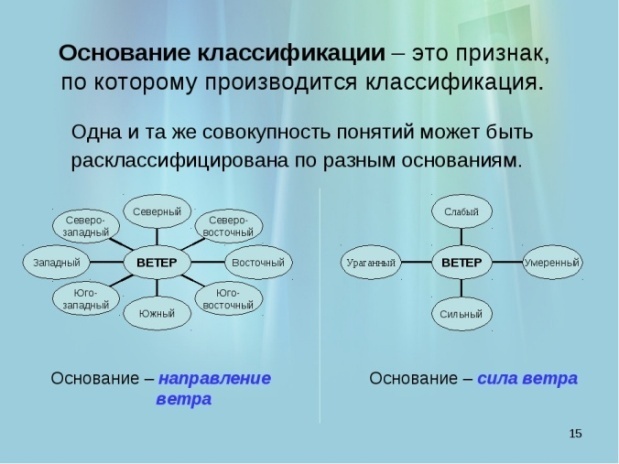 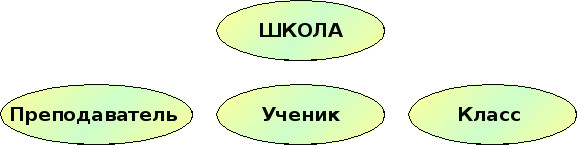 Свойства информационного объекта определяются информационными параметрами, называемыми реквизитами. Реквизиты представляются либо числовыми данными, например вес, стоимость, год, либо признаками, например цвет, марка машины, фамилия.

Далее учащиеся самостоятельно выполняют задание, заполняя схему на рабочем листе «Школа». Проводят классификацию. После этого учитель вводит понятие ИЕРАРХИЧЕСКОЙ СИСТЕМЫ КЛАССИФИКАЦИИ.          Иерархическая система классификации строится следующим образом:Исходное множество элементов составляет 0-й уровень и делится в зависимости от выбранного признака на классы, которые образуют 1-й уровеньКаждый класс 1-го уровня в соответствии со своим, характерным для него классификационным признаком делится на подклассы, которые образуют 2-й уровень,Каждый класс 2- го уровня аналогично делится на группы, которые образуют 3 - й уровеньВ  иерархической системе классификации каждый объект на любом уровне должен быть отнесен к одному классу, который характеризуется конкретным значением выбранного классификационного признака. Для последующей группировки в каждом новом классе необходимо задать свои классифицированные признаки и их значения. Таким образом, выбор классификационных признаков будет зависеть от семантического содержания того класса, для которого необходима группировка на последующем уровне иерархии. 
Количество уровней классификации, соответствующее числу признаков, выбранных в качестве основания деления, характеризует глубину классификации.
В рабочем листе учащимся необходимо закончить предложение: «Классифицировать надо уметь, чтобы…..». Это задание нужно выполнить, чтобы дети понимали значимость этого умения, которое они применяют на различных учебных предметах и в быту.Закрепление.Тренировочные задания. Задание 1. Вы собрались в лес за грибами. Перед этим вам необходимо познакомиться с различными грибами. Рассмотрите предложенные рисунки и разделите грибы на 2 группы. Сформулируйте основание для разделения их на две группы, признак для группировки.Учащиеся  заполняют таблицы в рабочем листе. Затем вместе с учителем подводят итоги занятияОбразовательная практика  (2 часа, на базе МБУ «Чердынский краеведческий музей им. А.С.Пушкина).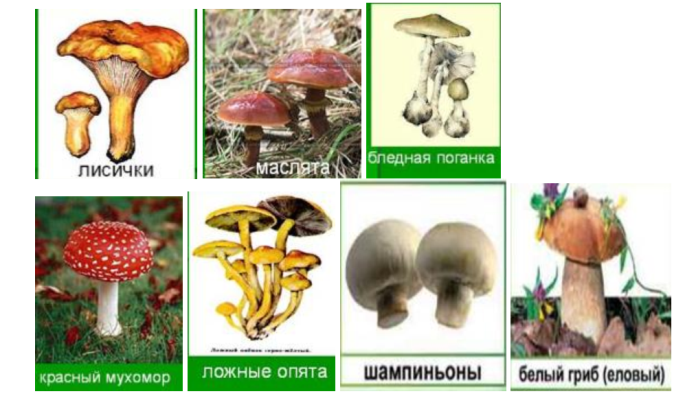 Теоретическая частьПонятие о библиотечно-библиографической классификации (ББК). Расстановка библиотечного (книжного) фонда.Библиотечный урок.Здравствуйте, ребята! Сегодня я расскажу, что такое библиотечно-библиографическая классификация, справочно-библиографический аппарат библиотеки, как расставлены книги в библиотеке и как самостоятельно можно найти необходимый источник информации. Когда вы окончите школу и будете пользоваться крупными библиотеками (ВУЗов, техникумов, областными, районными) эти поисковые умения и навыки вам пригодятся. Библиотечный фонд — не просто множество документов, но множество упорядоченное, причем по нескольким основаниям одновременно. При формировании БФ учитывают несколько признаков одновременно. Так, фонд нашей библиотеки можно охарактеризовать по признаку читательского назначения – для детского населения. Также  фонд  универсальный (признак содержания), фонд произведений печати, кинофотофономатериалов (признак формы), Есть фонды  широкого профиля для взрослого, юношеского и детского населения.Для организации библиотечных фондов используют таблицы ББК.Библиотечно-библиографическая классификация (ББК) – классификация наук и явлений действительности, базирующаяся на принципах объективности и развития. В ББК дана логически и исторически обоснованная последовательность отделов и разделов классификации, учтены особенности развития науки и общественные явления, события современной эпохи.Основа деления таблицОбщепринятые логические принципы: от общего к частному;от низшего к высшему;от простого к сложному Основная задача таблиц–  раскрыть содержание документов (книг) и ресурсов, максимально облегчить читателю использование библиотечных фондов.Основные деления классификации:1 Общенаучное и междисциплинарное знание (разрабатывается)2 Естественные науки (естествознание)3 Техника. Технические науки4 Сельское и лесное хозяйство5 Здравоохранение. Медицина6/8 Общественные и гуманитарные науки9 Литература универсального содержания.Учащимся задается вопрос: «Что относится к естественным, техническим наукам?» Приводятся примеры разделов. Существует несколько способов расстановки книжного фонда в открытом доступе: по содержательным признакам и по формальным. По содержательным признакам различают: Систематическую– предусматривает расположение документов по отраслям знаний (ББК);Тематическую – предполагает раскрытие фонда по тематическому принципу. Этот способ расстановки позволяет продвигать к читателям наиболее ценные произведения научной и художественной литературы. Тематическая расстановка как основная широко используется в детских библиотеках, особенно в отделениях, обслуживающих детей младшего возраста, где преобладает именно тематический спрос. В остальных библиотеках она имеет вспомогательный характер, используется главным образом для продвижения к читателям актуальной литературы. Особенность применения этой расстановки состоит в том, что книги не получают индивидуальных «тематических» шифров, поскольку литература выставляется на тематические полки, стеллажи, выставки и т.д. на относительно непродолжительное время. Чаще всего на постоянные тематические стеллажи выносят краеведческую или страноведческую литературу, которая собирается туда из разных разделов фонда, расставленного по ББК. Так, на краеведческом стеллаже собираются материалы по истории, географии, политике, экономике, экологии края, о флоре и фауне, архитектурных и исторических памятниках, музеях, известных людях, а также художественные произведения местных писателей, чему бы они ни были посвящены; Предметную - расположение изданий по определенному предмету в целях удовлетворения повышенных запросов читателей. Предметная расстановка предусматривает группировку документов по рассматриваемым в них предметам (объектам, аспектам, событиям, явлениям и т. д.). Ее преимущества связаны с тем, что она, с одной стороны, вычленяет документы по узкому предмету, — например, по конкретным видам заболеваний, маркам автомобилей, сортам овощных культур и т. п. Жанровую. Это расстановка художественной литературы, которая помогает сформировать интерес читателей вашей библиотеки. В каждой библиотеке есть читатели, которые предпочитают тот или иной жанр художественной литературы. В детских библиотеках это дети, которые любят читать фэнтези, сказки или детские детективы. У взрослых читателей тоже есть свои приоритеты: криминальные романы, исторические романы, фантастика, детективы.  Серийная расстановка – это вид расстановки фонда, как правило, формируется по издательским сериям, наиболее популярным среди читателей данной библиотеки. Книги большинства серий связаны между собой жанром, стилевыми особенностями, оформлением, что служит одним из факторов привлечения к ним читателей. Ещё один способ расстановки по содержательному признаку. Это расстановка по типам изданий. Рассматривая специфику размещения изданий, объединенных по типологическому признаку, выделим как пример справочную литературу. Наиболее часто используемые справочные издания (энциклопедии, справочники, словари), как правило, объединяют в читальном зале в одном общем разделе фонда. Их называют «подручной» частью справочно- библиографического аппарата они всегда должны быть под рукой библиотекаря и читателя. При традиционной расстановке фонда по отраслевому принципу (по таблицам ББК) словари и справочники универсального содержания собираются в одном разделе фонда, а отраслевые, языковые в других. Таким образом, конечно, строже соблюдена систематизация фонда и, кроме того, каждому разделу принадлежат «свои» справочники. Учитывая значимость самостоятельного использования справочных изданий, эти издания специально выделяют на полках в отраслевых отделах. Среди видов расстановки по формальным признакам различают: алфавитную, когда документы расставляются по алфавиту фамилий авторов или наименований организаций, выступающих в качестве коллективных авторов, либо расстановка осуществляется в алфавите заглавий документов (например, периодических изданий), хронологическую, когда основным признаком для упорядочивания документов становится год издания документа. Географическую, которая  решает задачи объединения документов, созданных на определенных территориях — в регионах, поселениях и пр.,языковую  — расположение документов по языкам, на которых они изданы, форматную, когда  издания группируют по высоте документа и  крепостная расстановка  (от слова «крепость», т. е. закрепленность) предполагает, что каждый документ имеет постоянное, раз и навсегда закрепленное за ним место. Документы расставляются в последовательности их поступления в фонд. В нашей библиотеке используется систематическая, тематическая, жанровая  и серийная   расстановка фонда. (Знакомство с фондом библиотеки).В каждой библиотеке есть справочно-библиографический аппарат (СБА), который состоит из каталогов и картотек.Система библиотечных каталогов на протяжении всей истории библиотек развивалась и совершенствовалась. Каталоги современных библиотек представляют собой довольно сложную систему, особенно в крупных библиотеках.В детских библиотеках для читателей созданы очень простые и удобные в пользовании каталоги и картотеки. С ними может научиться работать каждый читатель. Это значительно ускоряет поиск нужных изданий.Каталог – слово греческое. Оно означает «опись», «перечень». Библиотечный каталог – это перечень имеющихся в библиотеке печатных изданий, составленных по определенной схеме. Каталоги составляют из карточек. На каждую вновь поступившую в библиотеку книгу заполняется каталожная карточка, на которую заносятся основные сведения о книге (название, жанр, имена авторов, художников, редакторов, переводчиков, время и место выпуска книги, количество страниц), возможно, краткая аннотация на издание и обязательно шифр. Если посмотреть на титульный лист и на каталожную карточку, описывающую данную книгу, то можно заметить, что все сведения о книге, данные на титульном листе, занесены на карточку.При выборе книги на стеллажах открытого доступа необходимо соблюдать очень важное условие: после просмотра книги ее обязательно нужно поставить на то место, откуда она была взята. Поэтому нужно отметить это место специальной закладкой. Почему такое строгое условие? Попробуем разобраться.Каждая книга в библиотечном фонде имеет свое точное место хранения, которое обозначено специальными значками на титульном листе книги, на обложке. Вопрос: «Что такое титульный лист, где он расположен?»Это ШИФР книги. Он состоит из индекса раздела, в котором хранится книга, и авторского знака – места книги внутри раздела. Непонятно? На самом деле очень просто.Самое удобное – это расставить карточки в порядке алфавита по первой букве фамилии автора или заглавия, если у книги нет автора (сборник). Такой каталог называется АЛФАВИТНЫМ. При организации описаний в алфавитном каталоге совершенно не принимается во внимание содержание книги. Книги самой разнообразной тематики оказываются в нем рядом. Алфавитная расстановка карточек на издания в этом каталоге осуществляется сначала по первой букве, если она совпадает, то по второй и т.д. такой же распорядок расположения слов соблюдается в словарях и энциклопедиях.По алфавитному каталогу можно узнать, какие издания одной и той же книги есть в библиотеке.Одна и та же книга может быть разных лет издания, с иллюстрациями разных художников, переведена с другого языка разными переводчиками.   Алфавитный каталог дает немало информации читателю, если он умеет читать библиографическую запись на карточках. Нужно еще запомнить простые правила для работы с алфавитным каталогом:Существует строго определенный порядок расстановки карточек на произведения авторов-однофамильцев. Вот так выглядит ящик алфавитного каталога. (Показать ящик каталога, как выглядят разделители алфавитного каталога, как расставлены карточки на произведения авторов-однофамильцев, издания одного автора)Карточки на книги авторов-однофамильцев стоят в алфавите их имен.Например: Толстой Алексей КонстантиновичТолстой Алексей НиколаевичТолстой Лев НиколаевичИздания одного автора расставляются за каталожным разделителем с фамилией автора в следующем порядке:- полное собрание сочинений- собрание сочинений- избранное- отдельные произведения в алфавите заглавий.С алфавитным каталогом работать очень просто, если ты знаешь автора и название книги. Но чаще всего ты знаешь тему, по которой тебе нужно найти книги, чтобы подготовиться к докладу, написать реферат или просто найти ответы на интересующие тебя вопросы. Как тогда искать книги?В этом случае на помощь придет СИСТЕМАТИЧЕСКИЙ КАТАЛОГ, в котором карточки на книги расположены в определенной системе – по отраслям знаний. Все названия разделов и подразделов написаны на каталожных разделителях с указанием индексов. Разделы систематического каталога совпадают с расстановкой книжного фонда. Каждый раздел систематического каталога разделяется на более мелкие подразделы. Например: в разделе «75 Физическая культура и спорт» есть «игры и спортивные игры», «хоккей», «зимний спорт» и т.д.Сейчас на смену традиционному бумажному каталогу в современных библиотеках приходит электронный каталог, который через специальную компьютерную поисковую систему помогает читателю осуществлять поиск нужных источников. Но создание таких каталогов – процесс очень трудоемкий и требует много времени, он есть еще не во всех библиотеках. Карточка – задание №1Проставить порядковый номер расположения карточек на издания следующих произведений2. Лермонтов М.Ю. Сочинения Т. 11. Лермонтов М.Ю.Полное собрание сочинений Т.15. Лермонтов М.Ю. Герой нашего времени4. Лермонтов М.Ю. Бородино.3. Лермонтов М.Ю. Избранные произведения6. Лермонтов М.Ю. Мцыри.Карточка – задание №2Проставить порядковый номер расположения карточек на издания следующих произведений3.Толстой Л.Н. Избранные произведения6.Толстой Л.Н. Кавказский пленник5.Толстой Л.Н. Война и мир4.Толстой Л.Н. Анна Каренина1. Толстой А.К. Стихотворения2. Толстой А.Н. Детство НикитыКарточка – задание №3Проставить порядковый номер расположения карточек на издания следующих произведений4. Лиханов А.А. Мужская школа6. Лиханов А.А. Никто1. Лиханов А.А. Собрание сочинений Т. 12. Лиханов А.А. Голгофа5. Лиханов А.А. Музыка 3. Лиханов А.А. Мой генералПрактическая часть занятияМероприятие оценивания конкретизированного метапредметного результата«Умение самостоятельно выделять основания и признаки для классификации объектов»Техническое задание:Внимательно прочитайте инструкцию и критерии оценивания задания. Инструкция:Внимательно рассмотрите выданные объекты – книги - и познакомьтесь с их содержанием.Выберите для каждой группы объектов одно основание для классификации.Выберите признаки классификации объектов с учетом выбранного основания.Заполните таблицы на основании полученной информации.Время работы с таблицей и раздаточным материалом – 25 минут.ТезаурусПризнак – отличительная черта (характеристика) объектаОснование для классификации – совокупность нескольких признаков, объединяющих объекты в одну группу.Книга - один из видов печатной продукции: непериодическое издание.Обложка – верхние плотные листы, с двух сторон закрывающие книгу, тетрадь.Иллюстрация - рисунок, фотография, гравюра или другое изображение, поясняющее текст или содержание всего произведения.Объекты: книги, сформированные в 5 наборов Объект оценивания: заполненные таблицы.Таблица 1. Основание для классификации, признаки объектов и примеры из предложенных материаловТаблица 2. Основание для классификации, признаки объектов и примеры из предложенных материаловТаблица 3. Основание для классификации, признаки объектов и примеры из предложенных материаловТаблица 4. Основание для классификации, признаки объектов и примеры из предложенных материаловТаблица 5. Основание для классификации, признаки объектов и примеры из предложенных материаловОбразовательная практика на базеМБУ «Чердынский краеведческий музей им. А.С.Пушкина» (1час)Мероприятие оценивания конкретизированного метапредметного результата«Умение самостоятельно выделять основания и признаки для классификации объектов»Техническое задание:Внимательно прочитайте инструкцию и критерии оценивания задания. Инструкция:Внимательно рассмотрите выданные вам объекты – музейные экспонаты.Выберите по одному основанию для классификации выданных вам объектов.Выберите признаки классификации объектов с учетом каждого основания, выделенного вами.Заполните таблицы на основании полученной информации.Время работы с таблицами и раздаточным материалом – 25 минут.ТезаурусПризнак – отличительная черта (характеристика) объектаОснование для классификации – совокупность нескольких признаков, объединяющих объекты в одну группу.Экспонат – предмет, выставленный для обозрения, на показ.Объекты (музейные экспонаты) Формируется 4 подборки музейных экспонатов  - посуда- солонка, стакан, чайная чашка, туес, кружка, блюдце, тарелка;- одежда – сарафан-дубас, галифе, пояс-покромка, шамшура (женская шапочка), гимнастерка, фуражка; - обувь – сапоги кирзовые, лапти, сапоги женские;- технические приборы – самовар электрический, часы настольные, электробритва, самовар с использованием твердого топлива.Объект оценивания: заполненные таблицы.Форма работы - групповаяТаблица 1. Основание для классификации, признаки объектов и примеры из предложенных материаловТаблица 2. Основание для классификации, признаки объектов и примеры из предложенных материаловТаблица 3. Основание для классификации, признаки объектов и примеры из предложенных материаловТаблица 4. Основание для классификации, признаки объектов и примеры из предложенных материаловИтоговое контрольное мероприятие (1 час)Эстафета комбинированнаяМероприятие оценивания конкретизированного метапредметного результата«Умение самостоятельно выделять основания и признаки для классификации объектов»Техническое задание:Внимательно прочитайте инструкцию и критерии оценивания задания. Инструкция:Внимательно рассмотрите таблицу с указанными объектами – этапами комбинированной эстафеты.Выберите  4 основания для классификации предложенных вам объектов.Выберите признаки классификации объектов с учетом каждого основания, выделенного вами.Заполните таблицы на основании полученной информации.Время работы с таблицами и раздаточным материалом –  25 минут.ТезаурусПризнак – отличительная черта (характеристика) объектаОснование для классификации – совокупность нескольких признаков, объединяющих объекты в одну группу.Эстафета – совокупность командных спортивных дисциплин, в которых участники один за другим проходят этапы, передавая друг другу очередь перемещаться по дистанции.Этап эстафеты - отдельный момент, стадия в развитии какого-нибудь процесса, законченная часть эстафеты.Объекты  - этапы комбинированной спортивной эстафеты.Объект оценивания: заполненные таблицы.Таблица 1- 1. Основание для классификации, признаки объектов и примеры из предложенных материаловТаблица 1-2. Основание для классификации, признаки объектов и примеры из предложенных материаловТаблица 1- 3. Основание для классификации, признаки объектов и примеры из предложенных материаловТаблица 1-  4. Основание для классификации, признаки объектов и примеры из предложенных материалов